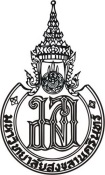 Application FormThe 2017 Scholarships Awards for Bachelor StudyThailand’s Education Hub for the ASEAN Countries (TEH-AC)Family name :  .........................................................................................(as on your passport)Gender :	   Male			   FemaleDate of Birth : ........................................................ Age : ......................... Year ..........................Nationality : ..................................................... Passport No : .....................................................E-mail Address : ...............................................................................................................................Mobile Phone : .................................................................................................................................Educational HistoryApply for Scholarship :   one semester course (not more than five months)PSU Curriculum’s name : ...............................................................................................................Faculty : ...............................................................................................................................................2Duration of receiving the scholarshipStarting from Date...............................Month.....................................Year........................Until Date..............................................Month.....................................Year........................Departed from your country  Date...............Month.....................................Year.............Departed from PSU  		Date...............Month.....................................Year.............Total duration of receiving the scholarship ...............................months...................days					Signature...............................................................					Date ................../......................../.........................Comments from advisor/advisory committee (Home University): ................................................................................................................................................................................................................................................................................................................................................................................................................................................................................................................................................................................................................................................................................................................................................................................................................................					Signature...............................................................							(...........................................................)					Date ................../......................../.........................InstitutionYear of studyMajorGPA